Levnedsmiddelskole Inuili                                             Levnedsmiddelskole Inuili                                    FOOD COLLEGE GREENLAND                                                                                FOOD COLLEGE GREENLAND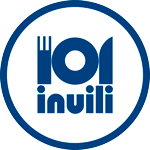 Uddannelser:   Ernæringsassistent                                                          Uddannelser:   Ernæringsassistent                      INUILI	                           *Bager 	                         INUILI	                  *BagerIisaap aqqutaa B-738                     *Fishfech	                         Iisaap aqqutaa B-738                    *FishfechBox 123		*Industrioperatør                         Box 123	                *Industrioperatør3921Narsaq		*Gastronomassistent                  3921Narsaq	                *GastronomassistentTelefon +299 661313	*Kok	                        Telefon +299 661313                   *KokMail: inuili@inuili.gl	*Gourmetslagter                          Mail: inuili@inuili.gl	                *Gourmetslagterwww.inuili.gl		*Receptionist                                www.inuili.gl	                *Receptionist		*Tjener                                                                                                    *TjenerKursus:              		                    Kursus: Det er Inuilis mål at tilbyde kurser, der tilpasset alle                     Det er Inuilis mål at tilbyde kurser, der er tilpasset alle institutioner i Grønland og det grønlandske erhvervsliv                 institutioner i Grønland og det grønlandske erhvervsliv. Levnedsmiddelskole Inuili                                             Levnedsmiddelskole Inuili                                    FOOD COLLEGE GREENLAND                                                                                FOOD COLLEGE GREENLAND	Uddannelser:   Ernæringsassistent                      	Uddannelser:   Ernæringsassistent                      INUILI		*Bager                                           INUILI		*BagerIisaap aqqutaa B-738              	 *Fishfech                                      Iisaap aqqutaa B-738              	 *FishfechBox 123		*Industrioperatør                        Box 123		*Industrioperatør3921Narsaq		*Gastronomassistent                  3921Narsaq		*GastronomassistentTelefon +299 661313	*Kok                                               Telefon +299 661313	                                *KokMail: inuili@inuili.gl	*Gourmetslagter                          Mail: inuili@inuili.gl	                                *Gourmetslagterwww.inuili.gl		*Receptionist                                www.inuili.gl		*Receptionist		*Tjener                                                                                                                  *TjenerKursus:                                                                                        Kursus:Det er Inuilis mål at tilbyde kurser, der er tilpasset alle                   Det er Inuilis mål at tilbyde kurser, der er tilpasset alle institutioner i Grønland og det grønlandske erhvervsliv.                     institutioner i Grønland og det grønlandske erhvervsliv. 